Załącznik nr 2.2 do SIWZ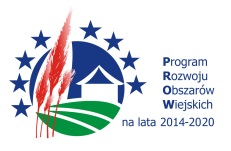 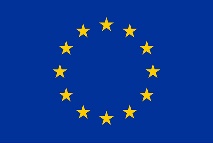  „Europejski Fundusz Rolny na rzecz Rozwoju Obszarów Wiejskich: Europa inwestująca w obszary wiejskie”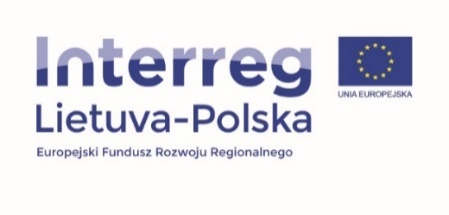 WZÓR UMOWY dla części Nr 2, dla części Nr 4Zawarta w dniu ............. r. w Białymstoku pomiędzy:Województwem Podlaskim z siedzibą w Białymstoku, ul. Kardynała Stefana Wyszyńskiego 1,            15-888 Białystok, NIP 542-25-42-016, Regon 050667685, w którego imieniu działa Zarząd Województwa Podlaskiego, reprezentowany przez:1) ……………………………………… 2) ……………………………………… zwanym dalej „Zamawiającym”,a: ………………………………………………………………………….reprezentowaną przez:1) ..............................................................................................................2) ..............................................................................................................zwaną dalej „Wykonawcą”.W wyniku przetargu nieograniczonego, przeprowadzonego na podstawie ustawy z dnia 29 stycznia 2004r.- Prawo zamówień publicznych (Dz. U.  z 2018 r., poz. 1986 z późniejszymi zmianami) została zawarta umowa  o następującej treści:§ 1PRZEDMIOT UMOWYPrzedmiotem umowy jest Dostawa sprzętu komputerowego wraz z Oprogramowaniem na potrzeby UMWP w ilości i konfiguracji zgodnej z treścią oferty oraz załącznikiem  nr ….  do umowy wraz z wniesieniem do miejsca wskazanego przez Zamawiającego oraz przekazaniem licencji na Oprogramowanie.Wszelkie uszkodzenia (np. obicia, zarysowania ścian oraz drzwi, a także innych elementów miejsca dostawy), powstałe w wyniku wykonania czynności związanych z dostawą i wniesieniem, Wykonawca usunie na własny koszt.Wykonawca oświadcza, że zapoznał się ze wszystkimi dokumentami składającymi się na opis przedmiotu zamówienia i nie wnosi do nich uwag.Zamówienie współfinansowane jest w ramach: ………………………………………..Wykonawca oświadcza, że dostarczony sprzęt:jest fabrycznie nowy, wyprodukowany w 2018 r. lub 2019 r. i wolny od wad fizycznych oraz prawnych,posiada deklarację CE,w przypadku komputerów przenośnych - spełnia wymogi normy Energy Star 5.0,posiada dołączone niezbędne instrukcje i materiały dotyczące użytkowania w języku polskim,posiada trwałe oznaczenia zawierające: nazwę producenta, typ, oznakowanie CE, numer fabryczny.§ 2WARUNKI DOSTAWYDostarczenie przedmiotu umowy wraz z dokumentami, o których mowa w § 1 ust. 5 pkt 4) niniejszej umowy oraz § 6 ust. 7 niniejszej umowy, nastąpi w godzinach pracy Urzędu Marszałkowskiego Województwa Podlaskiego w Białymstoku, do jego siedziby i w terminie … dni od daty zawarcia umowy. Wykonawca zobowiązany jest zawiadomić Zamawiającego z jednodniowym wyprzedzeniem o dniu przekazania przedmiotu umowy, jak również przekazać inne informacje umożliwiające Zamawiającemu podjęcia działań, które są niezbędne do przyjęcia przedmiotu umowy. Zamawiający dokona dokładnego zbadania zgodności przedmiotu zamówienia, w szczególności zgodności z niniejszą umową, SIWZ i opisem przedmiotu zamówienia w ciągu maksymalnie 7 dni od dnia przekazania przedmiotu umowy. W przypadku stwierdzenia, iż dostarczony przez Wykonawcę sprzęt  wraz z oprogramowaniem nie odpowiada wymaganiom opisanym w SIWZ a jego łączna wartość nie przekracza 10 % wartości dostawy Zamawiający zastrzega sobie prawo odstąpienia od umowy w tej części, z zastrzeżeniem ust. 5.  Prawo odstąpienia od realizacji umowy w części przysługuje Zamawiającemu gdy Wykonawca najpóźniej w ciągu 3 dni nie dostarczy  do siedziby Zamawiającego sprzętu komputerowego z oprogramowaniem zgodnego  z wymogami stawianymi w SIWZ.Za dzień wykonania umowy, uważać się będzie datę podpisania końcowego protokołu odbioru przedmiotu umowy, który sporządzony zostanie niezwłocznie po dokonaniu zbadania zgodności przedmiotu zamówienia,  zgodnie z ust. 3. Do podpisania protokołu przekazania i końcowego protokołu odbioru przedmiotu umowy Zamawiający upoważnia następujące osoby: …………§ 3WARUNKI PŁATNOŚCIStrony ustalają wynagrodzenie za wykonanie przedmiotu umowy, o którym mowa w § 1 niniejszej umowy w łącznej kwocie …………….. zł brutto (słownie: ………………… złotych), z czego Wynagrodzenie netto należne Wykonawcy z tytułu  wykonania przedmiotu umowy, o którym mowa w § 1 wynosi ………….  zł, zaś kwota w wysokości ………… zł stanowi wartość podatku VAT z tytułu dostawy komputerów przenośnych i zgodnie z art. 17 ust 1 pkt 7 i ust 1c ustawy z dnia 11 marca 2004 r. o podatku od towarów i usług uiści ją Zamawiający, jako podatnik VAT i nabywca w ramach tzw. odwrotnego obciążenia VAT. W przypadku określonym w § 2 ust. 4 wynagrodzenie należne Wykonawcy ustalone będzie w oparciu o dostarczony sprzęt z oprogramowaniem, który odpowiada wymogom stawianym w SIWZ w oparciu o ceny jednostkowe zawarte w ofercie. Wynagrodzenie, o którym mowa w ust. 1 i ust. 2, obejmuje wszelkie koszty związane z wykonaniem zamówienia na warunkach niniejszej umowy, w tym koszty wniesienia do miejsc wskazanych przez Zamawiającego, wszelkie koszty, podatki i inne opłaty związane z dostarczeniem przedmiotu umowy do Zamawiającego, koszty pakowania i znakowania wymaganego do przewozu, koszty transportu do miejsca u bezpośredniego użytkownika (wskazanego przez Zamawiającego), koszty ubezpieczenia dostawy do czasu protokolarnego wydania przedmiotu umowy, koszty załadunku i rozładunku, koszty zainstalowania przez Wykonawcę oprogramowania na dostarczonym sprzęcie, koszty wyposażenia w niezbędne okablowanie łączące urządzenia peryferyjne i umożliwiające ich użytkowanie oraz koszty napraw, przeglądów i konserwacji w okresie gwarancyjnym oraz inne koszty związane z prawidłowym wykonaniem przedmiotu umowy.Wynagrodzenie za wykonanie przedmiotu zamówienia, w wysokości określonej w ust.1 albo    ust. 2, zostanie zapłacone przez Zamawiającego po dostarczeniu przedmiotu umowy oraz potwierdzeniu jej wykonania końcowym protokołem odbioru na podstawie otrzymanej faktury. Za dzień zapłaty strony przyjmują dzień obciążenia rachunku Zamawiającego. Dane do wystawienia faktury to:Województwo Podlaskie
Urząd Marszałkowski Województwa Podlaskiego 
15-888 Białystok
ul. Kard. S. Wyszyńskiego 1
NIP 542-25-42-016Podstawą do wystawienia faktury będzie podpisany przez Zamawiającego protokół odbioru, o którym mowa w § 2 ust. 6 niniejszej umowy.Wynagrodzenie będzie płatne na numer rachunku bankowego ……………………………………………………………………..  w terminie 21 dni od daty dostarczenia przez Wykonawcę Zamawiającemu poprawnie wystawionej faktury. Zmiana rachunku bankowego wymaga aneksu, sporządzonego z zachowaniem formy pisemnej pod rygorem nieważności. W przypadku nieuregulowania przez Zamawiającego płatności w terminie, Wykonawcy przysługuje prawo naliczania odsetek ustawowych za każdy dzień opóźnienia.Zamawiający jest płatnikiem podatku VAT o numerze identyfikacyjnym 542-25-42-016 i upoważnia Wykonawcę do wystawienia faktury VAT bez podpisu odbiorcy.§ 4OBOWIĄZKI WYKONAWCYWykonawca dostarczy Zamawiającemu przedmiot umowy i wniesie do miejsca wskazanego przez Zamawiającego, przekazując jednocześnie m.in. karty gwarancyjne, instrukcje w języku polskim oraz sterowniki.Wykonawca zobowiązany jest w szczególności do:wykonania przedmiotu umowy z należytą starannością, w terminie określonym niniejszą umową,wywiązania się z pełnego zakresu czynności opisanych w SIWZ i niniejszą umową,wydania Zamawiającemu dokumentów gwarancyjnych, w tym gwarancji producenta sprzętu (o ile producent udziela takiej gwarancji) co do jakości sprzętu, a także instrukcji obsługi i specyfikacji technicznych na cały zakres objęty przedmiotem umowy, jak również stosownych dokumentów w postaci certyfikatów i licencji.Wykonawca ponosi odpowiedzialność za działania i zaniechania własne oraz osób, którymi się posługuje na każdym etapie realizowania przedmiotu umowy, w tym w okresie gwarancji i rękojmi.Wykonawca bez uprzedniej pisemnej zgody Zamawiającego nie może przenieść praw lub obowiązków wynikających z niniejszej umowy na rzecz osoby trzeciej.  § 5WARUNKI GWARANCJIWykonawca gwarantuje, że dostarczony przedmiot umowy jest nowy i odpowiada wymaganiom określonym w załączniku nr …. do umowy i  w ofercie Wykonawcy.Wykonawca udziela gwarancji na dostarczony przedmiot umowy, zgodnie z warunkami określonymi w SIWZ i przedłożonej ofercie Wykonawcy. Bieg terminu gwarancji rozpoczyna się od dnia podpisania przez Zamawiającego końcowego protokołu odbioru przedmiotu umowy.Zamawiający może wykonywać uprawnienia z tytułu gwarancji niezależnie od uprawnień 
z tytułu rękojmi. Wykonawca w ramach udzielonej gwarancji odpowiada za braki ilościowe i jakościowe stwierdzone bezpośrednio po rozpakowaniu fabrycznych opakowań u Zamawiającego.W okresie gwarancji Wykonawca zobowiązany jest do naprawy lub wymiany każdego z elementów podzespołów lub zespołów dostarczonego przedmiotu umowy, które uległy uszkodzeniu lub awarii. Wyboru sposobu usunięcia wady dokona Zamawiający przyjmując, że naprawa będzie właściwym sposobem usunięcia wady, o ile będzie to możliwe i użyteczne z punktu widzenia potrzeb Zamawiającego.W przypadku 3-krotnej naprawy zespołu, podzespołu lub urządzenia peryferyjnego, Wykonawca zobowiązany jest wymienić wadliwy element na nowy.Wykonawca usunie awarię/wadę w terminie nie dłuższym niż 7 dni licząc od daty zgłoszenia tj.:usunie wady na miejscu u Zamawiającego; w przypadku konieczności dokonania naprawy/wymiany u Wykonawcy, Wykonawca na własny koszt przetransportuje sprzęt do swojej siedziby;na czas naprawy/wymiany, o której mowa powyżej, Wykonawca dostarczy Zamawiającemu sprzęt zastępczy o równorzędnych parametrach użytkowych i konfiguracji jak przedmiot umowy;w przypadku awarii komputerów stacjonarnych i/lub przenośnych, na czas naprawy sprawny dysk twardy zostanie przełożony do zastępczego sprzętu dostarczonego przez Wykonawcę;po dokonaniu naprawy/wymiany sprzęt wolny od wad Wykonawca dostarczy na własny koszt do miejsca wskazanego przez Zamawiającego.Okres gwarancji ulega przedłużeniu o czas ograniczonej możliwości używania przedmiotu umowy lub jego części wskutek trwania naprawy/wymiany – do dnia protokolarnego potwierdzenia usunięcia usterki/awarii.W sytuacji gdy Wykonawca, po wezwaniu do usunięcia wady lub wymiany wadliwego sprzętu, nie dopełni ciążących na nim obowiązków, Zamawiający jest uprawniony do usunięcia wad w drodze naprawy lub wymiany sprzętu/jego części na ryzyko i koszt Wykonawcy.Celem wykonania usług serwisowych personel Wykonawcy uzyska dostęp do przedmiotu umowy w czasie pracy użytkownika.W okresie gwarancji usługi serwisowe sprzętu, jego naprawa lub wymiana następują bez dodatkowego wynagrodzenia.Jeżeli warunki gwarancji przewidują obowiązek przeprowadzania bieżącej konserwacji lub przeglądów okresowych, Wykonawca będzie ich dokonywał bez wezwania, uzgadniając uprzednio z Zamawiającym dogodny termin, z co najmniej 14-dniowym wyprzedzeniem, bez dodatkowego wynagrodzenia.§ 6LICENCJAWykonawca, w ramach niniejszej umowy i za wynagrodzeniem określonym w § 3 ust.1 lub ust.2, zobowiązuje się zapewnić Zamawiającemu niewyłączną licencję na korzystanie z oprogramowania zainstalowanego w ramach przedmiotu umowy i dokumentacji dostarczonego oprogramowania, zwane łącznie Oprogramowaniem, niezbędnego do korzystania z przedmiotu umowy zgodnie z warunkami wynikającymi z umowy, w tym spełniającego wymagania określone w opisie przedmiotu zamówienia. Licencja na Oprogramowanie zostanie udzielona najpóźniej do dnia dostawy Oprogramowania w ramach przedmiotu umowy. Licencja na Oprogramowanie zostanie udzielona na czas nieokreślony, bez możliwości jej wypowiedzenia. Licencje na Oprogramowania zostaną udzielone na polach eksploatacji umożliwiających:  użytkowanie Oprogramowania w ilości i sposób określony w przedmiotowej umowie, w szczególności  w specyfikacji istotnych warunków zamówienia,użytkowanie i prezentacje Oprogramowania w celach związanych z profilem działalności Zamawiającego.Wykonawca oświadcza, że zapoznał się z wykorzystywaną przez Zamawiającego technologią, w tym używanym sprzętem, oprogramowaniem, doprowadzonym zasilaniem, zabezpieczeniami oraz że Oprogramowanie będzie działać w zakresie w jakim to konieczne do realizacji Przedmiotu umowy w kooperacji ze sprzętem i oprogramowaniem przy uwzględnieniu zasilania, mocy i zabezpieczeń  wykorzystywanych przez Zamawiającego.Wykonawca zapewni, że Oprogramowania, na które udzielana zostanie licencja będą posiadać kody i numery identyfikacyjne licencjodawcy uprawnionego do udzielenia licencji, jeżeli są wymagane.Wykonawca przekaże Zamawiającemu certyfikaty licencyjne do Oprogramowania (o ile takie będą istniały) stanowiącego przedmiot udzielenia licencji oraz nośniki, na których zapisane będą te Oprogramowania wraz z wszelkimi instrumentami, w szczególności kluczami sprzętowymi niezbędnymi do korzystania z tej licencji. W przypadku przekazania przez Wykonawcę Oprogramowania na nośnikach elektronicznych, Wykonawca przeniesie na Zamawiającego prawa własności do przekazanych Zamawiającemu egzemplarzy nośników i dokumentacji Oprogramowania, co następuje na mocy Umowy z momentem ich wydania Zamawiającemu bez konieczności podpisywania dodatkowych dokumentów lub dokonywania innych czynności.§ 7KARY UMOWNEW przypadku niewykonania lub nienależytego wykonania postanowień niniejszej umowy Wykonawca zapłaci Zamawiającemu karę umowną:w przypadku opóźnienia w przekazaniu przedmiotu umowy, w stosunku do terminu przekazania, o którym mowa w § 2 ust. 1, w wysokości 2 % wartości umowy, za każdy dzień opóźnienia,w przypadku niewykonania obowiązków z gwarancji w terminie określonym w § 5 ust. 8 niniejszej umowy, w wysokości 0,5% wartości umowy za każdy dzień opóźnienia,odstąpienia od umowy przez Zamawiającego z przyczyn leżących po stronie Wykonawcy, w wysokości 20% wartości umowy,odstąpienia od umowy przez Zamawiającego w części, w przypadku o którym mowa w § 2 ust. 4  w wysokości 10%  wartości przedmiotu umowy,W innych niż określone w punktach 1-4 przypadkach, Zamawiający ma prawo obciążyć Wykonawcę karą umowną w wysokości 2,0 % Wartości Przedmiotu umowy brutto za każdy przypadek niewykonania lub nienależytego wykonania Umowy.Kary umowne będą płatne w terminie 7 dni od daty otrzymania wezwania przez stronę zobowiązaną do jej zapłacenia.Zamawiający zastrzega sobie prawo do dochodzenia odszkodowania uzupełniającego, przekraczającego wysokość kar umownych do wysokości rzeczywiście poniesionej szkody.§ 8ODSTĄPIENIE OD UMOWYZamawiający zastrzega sobie prawo do odstąpienia od Umowy w całości lub części, bez obowiązku wzywania Wykonawcy i wyznaczania Wykonawcy dodatkowego terminu, w przypadku:gdy opóźnienie Wykonawcy w wykonaniu Przedmiotu umowy lub choćby jednego z elementów składający się na Przedmiot umowy w stosunku do terminu, o którym mowa w § 2 ust. 1 Umowy przekroczy 30 dni;dostarczenia Urządzeń, w tym Oprogramowania niespełniających wymogów określonych w Umowie;dostarczenia Urządzeń z istotnymi wadami,braku możliwości uruchomienia Oprogramowania,jeżeli suma kar umownych naliczonych na podstawie Umowy przekroczy Wartość Przedmiotu Umowy brutto;niewykonania lub nienależytego wykonania Umowy.w przypadku gdy zostanie złożony wniosek o ogłoszenie upadłości likwidacyjnej lub układowej WykonawcyPrawo odstąpienia, o którym mowa w  ust. 1 Zamawiający może wykonać w terminie 60 dni od powzięcia informacji o okolicznościach stanowiących podstawy do odstąpienia.Zamawiający może wykonać umowne prawo odstąpienia niezależnie od prawa odstąpienia, przysługującego na podstawie powszechnie obowiązujących przepisów prawa.W przypadku odstąpienia od Umowy przez Zamawiającego w sytuacjach, o których mowa w ust. 1 powyżej, Wykonawcy nie przysługują roszczenia wobec Zamawiającego z tego tytułu, w szczególności roszczenia odszkodowawcze.Siła wyższa:Żadna Strona nie będzie odpowiedzialna za niewykonanie swoich zobowiązań w ramach Umowy w stopniu, w jakim opóźnienie w jej działaniu lub inne niewykonanie jej zobowiązań jest wynikiem Siły Wyższej.Dla potrzeb umowy „Siła Wyższa” oznacza wydarzenie nadzwyczajne spowodowane czynnikiem zewnętrznym, pozostające poza kontrolą Strony, występujące po podpisaniu Umowy przez obie Strony, przeszkadzające racjonalnemu wykonaniu przez tę Stronę jej obowiązków, nieobejmujące winy własnej lub nienależytej staranności tej Strony i nieprzewidywalne w dacie zawarcia Umowy.Jeżeli Siła Wyższa spowoduje niewykonanie lub nienależyte wykonanie zobowiązań wynikających z Umowy:Strona – o ile będzie to możliwe - zawiadomi w terminie 2 dni na piśmie drugą Stronę o powstaniu i zakończeniu tego zdarzenia, w miarę możliwości przedstawiając stosowną dokumentację w tym zakresie,Strona niezwłocznie przystąpi do dalszego wykonywania Umowy,Strony uzgodnią sposób postępowania wobec tego zdarzenia oraz terminy wykonywania Umowy,Każda ze Stron dołoży najwyższej staranności w celu należytego wykonania zobowiązań z Umowy,Odstąpienie od umowy przez Zamawiającego może nastąpić w trybie określonym w art. 145 ustawy Prawo zamówień publicznych, a nadto w innych przypadkach przewidzianych przepisami kodeksu cywilnego i niniejszą umową.§ 9ZMIANY UMOWYZmiana Umowy dopuszczalna jest w zakresie i na warunkach przewidzianych przepisami ustawy z dnia 29 stycznia 2004 r. Prawo zamówień publicznych, zwanej dalej: „Pzp”.Zamawiający przewiduje możliwość wprowadzenia do Umowy zmian opisanych poniżej:W przypadku zmiany przepisów prawa, opublikowanej w Dzienniku Urzędowym Unii Europejskiej, Dzienniku Ustaw, Monitorze Polskim lub Dzienniku Urzędowym odpowiedniego ministra, Zamawiający dopuszcza zmiany sposobu realizacji Umowy lub zmiany zakresu świadczeń Wykonawcy wymuszone takimi zmianami prawa,W przypadku wycofania z produkcji/sprzedaży lub zaprzestania produkcji jakiegokolwiek modelu/typu Urządzenia lub Oprogramowania wskazanego w ofercie Wykonawcy, Wykonawca dostarczy obecnie produkowany/sprzedawany model/typ Urządzenie lub Oprogramowania o parametrach posiadających co najmniej równorzędne cechy, parametry i funkcjonalność, jak Przedmiot umowy wskazany w ofercie Wykonawcy w ramach wynagrodzenia brutto, o którym mowa w § 3 Umowy. W takim przypadku Wykonawca zobowiązany jest do poinformowania Zamawiającego oraz przedstawienia oświadczenia producenta/dystrybutora potwierdzającego fakt wycofania modelu/typu Urządzenia lub Oprogramowania wskazanego w ofercie Wykonawcy wraz z konfiguracją  Urządzenia, Oprogramowania obecnie produkowanego celem akceptacji przez Zamawiającego,W przypadku wprowadzenia przez producenta nowej wersji Oprogramowania wskazanego w Ofercie Wykonawcy, Zamawiający dopuszcza w ramach wynagrodzenia brutto, o którym mowa w § 3 Umowy zmianę wersji Oprogramowania pod warunkiem, że nowa wersja spełnia wymagania określone w Załącznikach do Umowy. W takim przypadku Wykonawca zobowiązany jest do przedstawienia oświadczenia producenta/dystrybutora potwierdzającego fakt spełniania przez nową wersję Oprogramowania wymagań określonych w załącznikach do Umowy,W przypadku ujawnienia się powszechnie występujących wad oferowanego Oprogramowania lub Urządzenia, Zamawiający dopuszcza zmianę polegającą na zastąpieniu w ramach wynagrodzenia brutto, o którym mowa w § 3 Umowy danego produktu produktem zastępczym, spełniającym wszelkie wymagania przewidziane w Załącznikach do Umowy dla  Urządzenia zastępowanego, rekomendowanym przez producenta lub Wykonawcę w związku z ujawnieniem wad. W takim przypadku Wykonawca zobowiązany jest do przedstawienia oświadczenia producenta/dystrybutora potwierdzającego fakt spełniania przez  urządzenie zastępcze wymagań określonych w Załącznikach do Umowy,W zakresie terminu realizacji Umowy z powodu okoliczności leżących po stronie Zamawiającego o czas trwania tych okoliczności,W zakresie sposobu realizacji Umowy lub terminu realizacji Umowy w przypadku zaistnienia siły wyższej.§ 10POSTANOWIENIA KOŃCOWE W kwestiach nieuregulowanych niniejszą umową zastosowanie mają odpowiednie przepisy Kodeksu cywilnego oraz ustawy Prawo zamówień publicznych (Dz. U.  z 2018 r., poz. 1986 z późniejszymi zmianami).Spory mogące powstać na tle wykonania umowy strony poddają pod rozstrzygnięcie sądowi właściwemu miejscowo dla Zamawiającego.Zmiana postanowień zawartej umowy może nastąpić za zgodą obu stron wyrażoną na piśmie pod rygorem nieważności.Umowę sporządzono w trzech jednobrzmiących egzemplarzach, w tym jeden dla Wykonawcy i dwa dla Zamawiającego.Integralną część umowy stanowią załączniki nr … - opis parametrów oferowanych urządzeń, SIWZ oraz oferta Wykonawcy.WYKONAWCA                                                                                   ZAMAWIAJĄCY